ПРИМЕР ЗАДАЧИ ДЛЯ СОТРУДНИКА 
ПО ВЫПОЛНЕНИЮ ПЕРЕЕЗДА НА ЯНДЕКС ДЛЯ БИЗНЕСАЭта задача обязательна для всех сотрудников.
Заложи примерно 30-40 минут на выполнение!

Выполнить задачу необходимо строго в …день… в конце дня после окончания работы.
Завершить строго 27 апреля до 20:00 — после этого времени я запущу переход почты на новый сервер.
Утром …дня… мы будем работать уже на новом сервере от Яндекс Бизнес.

Сразу после выполнения этой задачи — прекрати работу с Google-почтой, Google-документами, Google-календарем!
Продолжить работу с этими функциями ты сможешь уже утром …дня…, уже на новом Яндекс-сервере.

Старый сервер Google будет доступен до …дня… в резервном виде — на случай, если что-то там забудете и потребуется достать. После этого дня сервер Google будет безвозвратно удален. Все ссылки на google-документы перестанут работать …дня.


Инструкция

Здесь несколько шагов, важно выполнить их все.


ШАГ 1:Зайди на www.gmail.comУбедись, что находишься в своем рабочем аккаунте Перейди в Настройки (кнопка шестеренка справа)В настройках выбери вкладку IMAPВключи протокол IMAP (это нужно, чтобы перенести письма из текущего ящика в новый)


--------------------------------------------------------------------------------------------

ШАГ 2: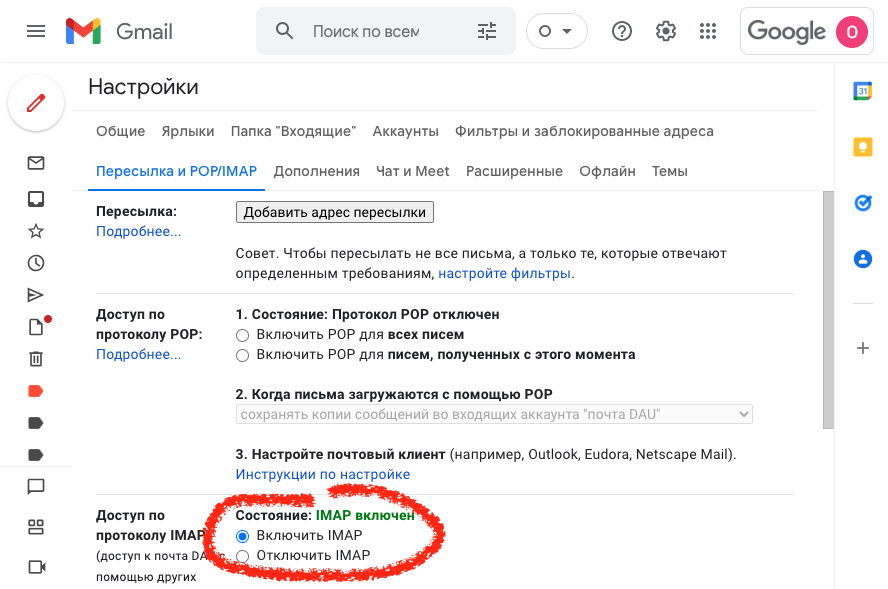 Зайди на www.gmail.comУбедись, что находишься в своем рабочем аккаунтеПерейди в раздел Управление аккаунтом (см ниже на скриншоте кнопку)Включи доступ к аккаунту для сторонних приложений (перенос писем делает как раз такое приложение) - см ниже скриншоты.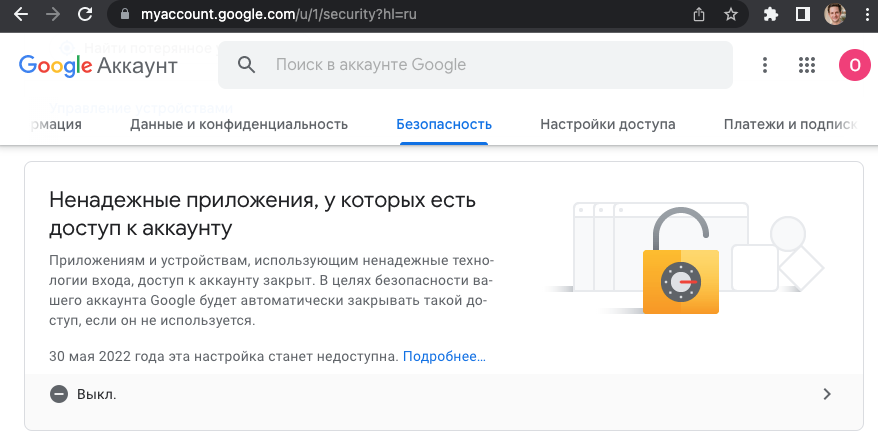 

--------------------------------------------------------------------------------------------


ШАГ 3. Файлы с Google-Диска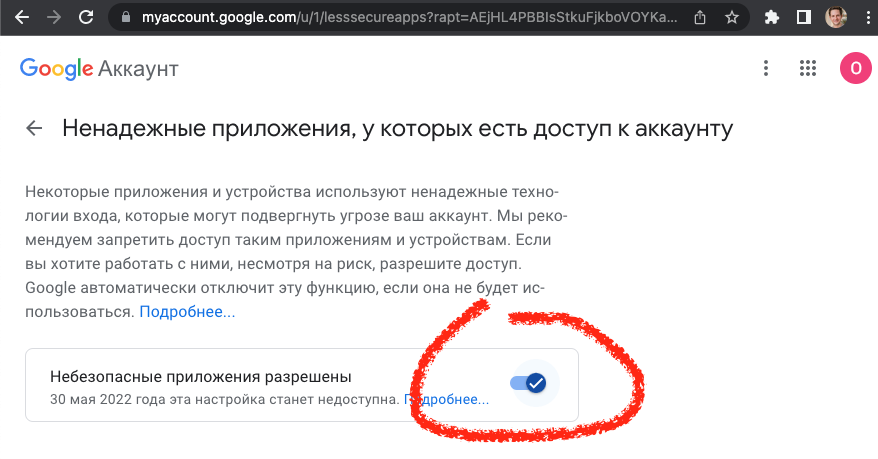 Зайди на https://drive.google.com/drive/Убедись, что находишься в своем рабочем аккаунте Выбери папку МОЙ ДИСКВыбери АБСОЛЮТНО ВСЕ файлы (на Windows — клавиши Ctrl+A, на Mac — Cmnd+A)Нажми справа на троеточие —> Скачать.Скачается архив всех файлов - сохрани его временно на локальном компьютере (дальнейшие действия с файлами будут парой шагов ниже)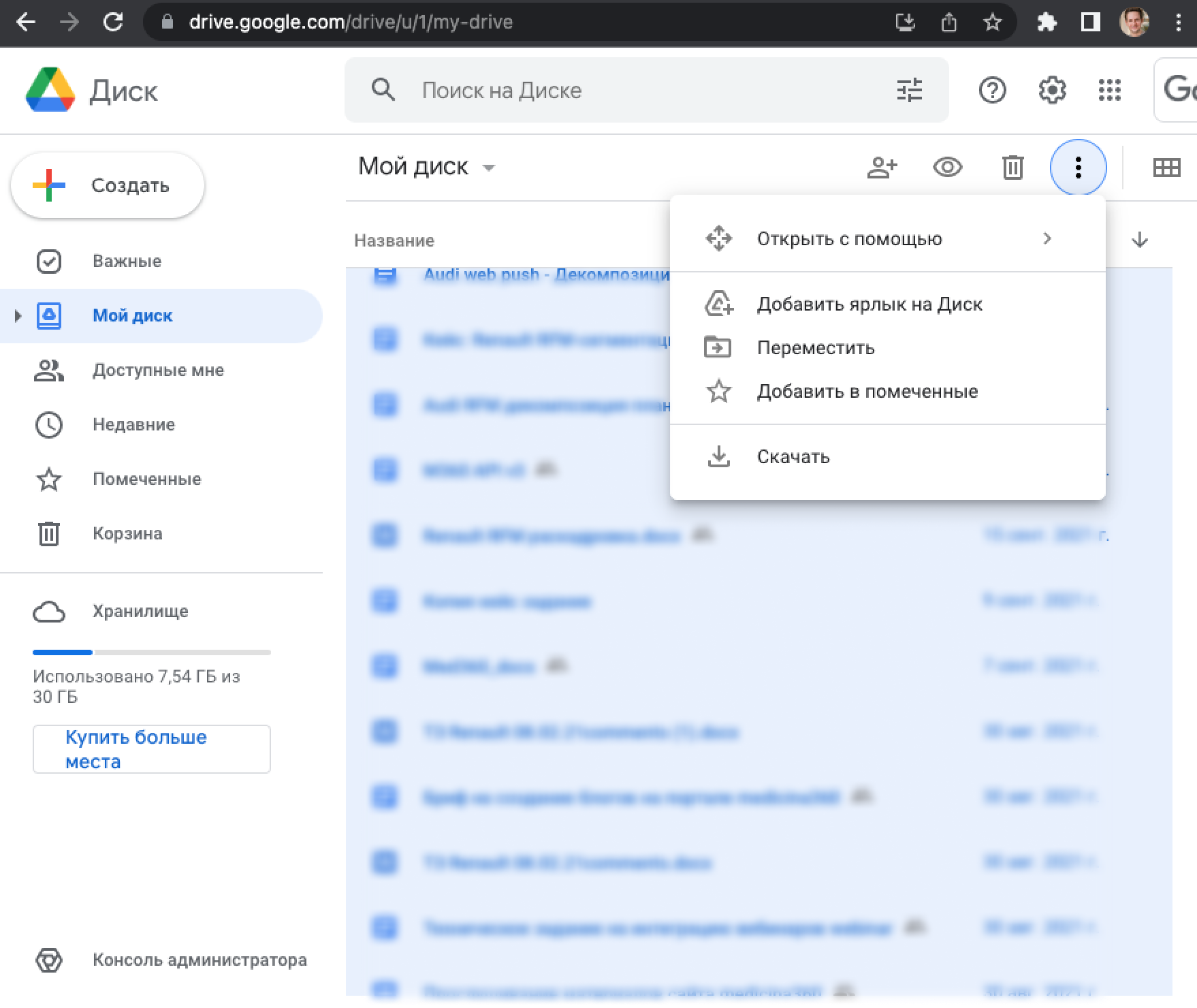 


--------------------------------------------------------------------------------------------

ШАГ 4. Профиль в ЯндексеОткрой https://mail.yandex.ruВойди в свой аккаунт - например i.ivanov@company.ru (сейчас пароль по умолчанию: *************)Нажми на шестеренку и выбери "Личные данные"Выполни настройку учетной записи:
- укажи имя отправителя по-английски (Ivan Ivanov)
- добавь аватар (его будут видеть те, кому ты пишешь письма)
- заполни шаблон подписи (можно сделать несколько)


--------------------------------------------------------------------------------------------


ШАГ 5. Файлы на Яндекс.Диске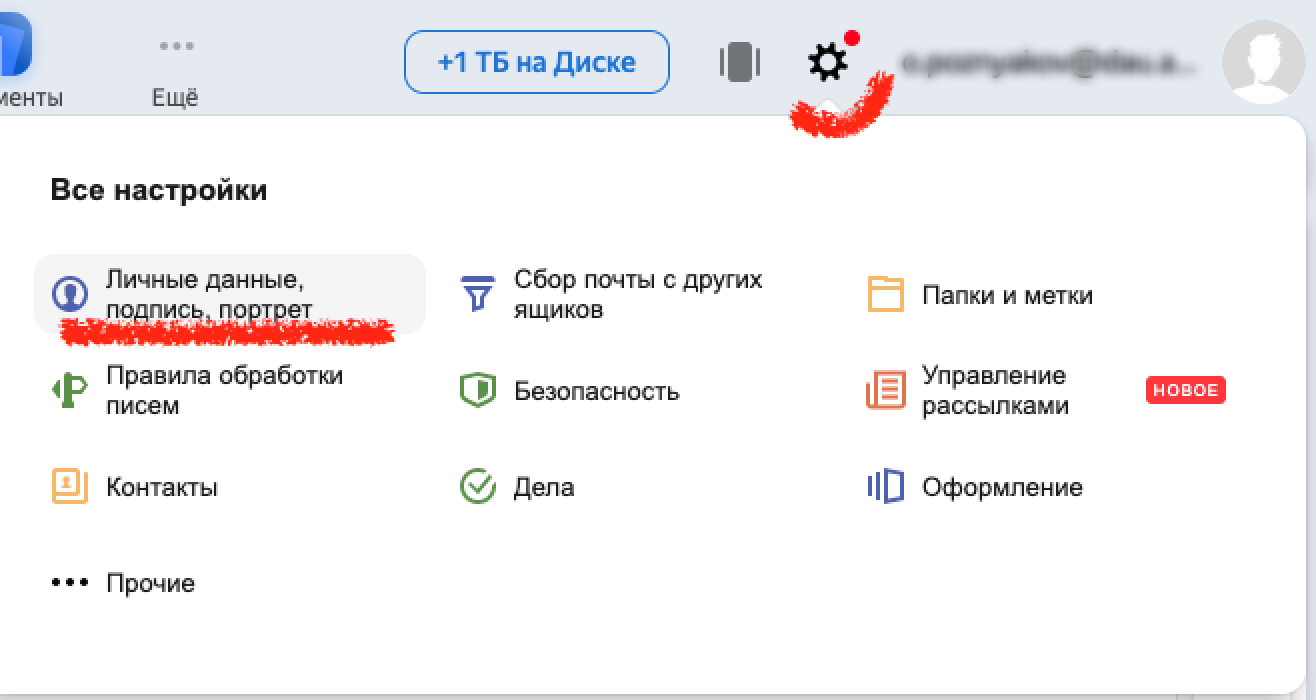 Открой https://disk.yandex.ru/client/diskУбедись, что находишься в рабочем аккаунтеЗагрузи сюда файлы, скачанные с Google Диска, если это актуально для тебяНастрой общий доступ к тем файлам, с которыми должна быть совместная работа (не путай "Поделиться" и "Настроить доступ" — первое просто создает общую ссылку для всех в интернете, а второе позволяет настроить именной доступ коллегам или контрагентам)--------------------------------------------------------------------------------------------


ШАГ 6. Календарь GoogleОткрой https://calendar.google.com/Убедись, что находишься в рабочем аккаунтеЗапиши куда-то себе, какие у тебя предстоят встречи и с какими участниками  (на сервере Яндекс их предстоит создать заново)Удали ВСЕ предстоящие события в своем календаре, дата которых будет ПОСЛЕ 29 апреля)Календарь после 29.04 должен остаться чистым! После переезда уже не получится удалить события из отключенного аккаунта. Особенно будет неприятно с повторяющимися событиями.--------------------------------------------------------------------------------------------

ШАГ 7. Контакты в GoogleОткрой https://contacts.google.comУбедись, что находишься в рабочем аккаунтеНажми слева в меню кнопку "Экспорировать"Экспортируй ВСЕ контакты в формате VCARD (последний в списке)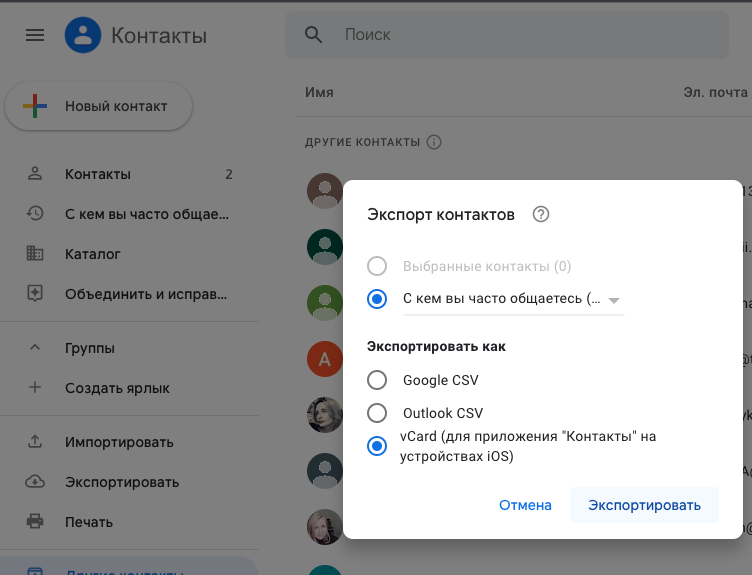 


--------------------------------------------------------------------------------------------

ШАГ 8. Контакты в ЯндексОткрой https://mail.yandex.ru/#contactsНажми "Загрузить из файла"Подставь полученные ранее VCARD-файлы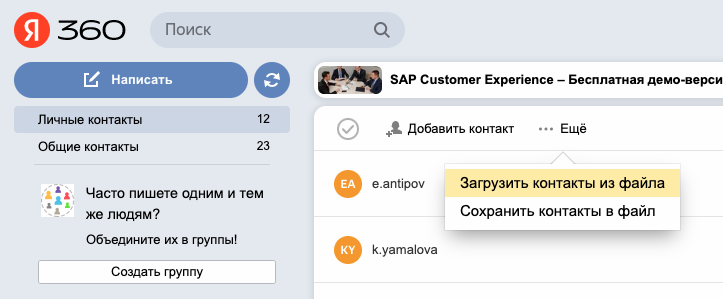 

--------------------------------------------------------------------------------------------
--------------------------------------------------------------------------------------------


ПЕРЕРЫВ до утра!
Дальнейшие шаги потребуется доделать завтра.


--------------------------------------------------------------------------------------------
--------------------------------------------------------------------------------------------




ШАГ 7. Календарь Яндекс

Продолжаем.Открой https://calendar.yandex.ruУбедись, что находишься в рабочем аккаунтеСоздай все предстоящие встречи зановоОбрати внимание, что Яндекс использует для онлайн-встреч собственный сервис "Телемост". В целом это аналог Google Meet. Гостям встреч аккаунт в Яндексе не требуется.
--------------------------------------------------------------------------------------------


ШАГ 8. Письма во Входящих и в СПАМе.Открой https://mail.yandex.ruВ папке Входящие должны уже быть ВСЕ письма из старого ящика — если это не так, сообщи мне об этой ошибке!Посмотри папку СПАМТак как настройки СПАМ-фильтров у Яндекс.Почты другие, то многие письма из старого ящика попадут у тебя в СПАМ в новом ящике!отметь ошибочно отфильтрованные письма и нажми "Не спам!"проверяй периодически папку СПАМ, пока фильтр не переучится